06.06.2016  №  853        О внесении изменений в муниципальнуюпрограмму «Развитие транспортной системыв городе Курчатове и безопасности дорожного движения на 2016-2020 годы»,  утвержденную постановлением администрации города Курчатова от 30.09.2015 № 1180В соответствии с Федеральным законом от 6 октября 2003 года № 131-ФЗ «Об общих принципах организации местного самоуправления в Российской Федерации», администрация города Курчатова ПОСТАНОВЛЯЕТ:1. Внести в муниципальную программу «Развитие транспортной системы в городе Курчатове и безопасности дорожного движения на 2016-2020 годы» (далее – Программа), утвержденную постановлением администрации города Курчатова от 30.09.2015 № 1180, следующие изменения: 1.1. Раздел «Объемы и источники финансирования программы по годам ее реализации в разрезе подпрограмм» паспорта Программы, изложить в новой редакции:«Общий объем финансирования муниципальной программы в 2016 – 2020 годах за счет всех источников финансирования составит 323203,8 тыс. рублей,  в том числе по годам: 2016 год – 7613,5 тыс. руб.; 2017 год – 23998,3 тыс. руб.; 2018 год – 70036,9 тыс. руб.; 2019 год – 149593,9 тыс. руб.; 2020 год – 71961,2 тыс. руб. - за счет средств городского бюджета  -254196,7 тыс. рублей, в том числе по годам: 2016 год – 7613,5 тыс. руб.; 2017 год – 23998,3  тыс. руб.; 2018 год – 70036,9 тыс. руб.; 2019 год – 80586,8 тыс. руб.; 2020 год – 71961,2 тыс. руб. - за счет средств областного бюджета – 69007,1 тыс. рублей, в том числе по годам: 2016 год –0 тыс. руб.; 2017 год –0 тыс. руб.; 2018 год –0 тыс. руб.; 2019 год – 69007,1 тыс. руб.; 2020 год – 0 тыс. руб.»1.2. В разделе «Ответственный исполнитель программы» паспорта Программы слова «Комитет городского хозяйства г.Курчатова» заменить словами МКУ «УГХ г.Курчатова».1.3. Раздел «Участники программы» паспорта Программы дополнить словами: «Администрация города Курчатова».1.4. Раздел 9 «Обоснование объема финансовых ресурсов, необходимых для реализации муниципальной программы» Программы изложить в новой редакции:«Финансирование из городского бюджета на реализацию муниципальной программы будет осуществляться в соответствии с муниципальными нормативными правовыми актами о городском бюджете на очередной финансовый год и плановый период.Финансирование программных мероприятий предусматривается за счет средств городского бюджета и внебюджетных источников. Общий объем финансирования муниципальной программы в 2016 – 2020 годах за счет всех источников финансирования составит 323203,8 тыс. рублей,  в том числе по годам: 2016 год – 7613,5 тыс. руб.; 2017 год – 23998,3 тыс. руб.; 2018 год – 70036,9 тыс. руб.; 2019 год – 149593,9 тыс. руб.; 2020 год – 71961,2 тыс. руб. - за счет средств городского бюджета  -254196,7 тыс. рублей, в том числе по годам: 2016 год – 7613,5 тыс. руб.; 2017 год – 23998,3  тыс. руб.; 2018 год – 70036,9 тыс. руб.; 2019 год – 80586,8 тыс. руб.; 2020 год – 71961,2 тыс. руб. - за счет средств областного бюджета – 69007,1 тыс. рублей, в том числе по годам: 2016 год –0 тыс. руб.; 2017 год –0 тыс. руб.; 2018 год –0 тыс. руб.; 2019 год – 69007,1 тыс. руб.; 2020 год – 0 тыс. руб. Объемы финансирования мероприятий программы ежегодно уточняются в установленном порядке при формировании бюджета на соответствующий год.Ресурсное обеспечение Программы представлено в приложении № 4.»1.5. Подпрограмму 1 «Развитие сети автомобильных дорог города Курчатова Курской области на 2016-2020 годы» Программы изложить в новой редакции. (Приложение № 1).1.6. Подпрограмму 2 «Повышение безопасности дорожного движения в  городе Курчатове Курской области на 2016-2020 годы» Программы изложить в новой редакции. (Приложение № 2).1.7. Приложения №№ 3,4 к муниципальной Программе изложить в новой редакции. (Приложения №№ 3,4).2. Контроль  за  исполнением   настоящего   постановления  возложить  на первого заместителя Главы администрации города Курчатова Кузнецову Р.А.3. Настоящее постановление вступает в силу со дня его опубликования.Глава города                                                                                    И.В. Корпунков Приложение № 3                                       к постановлению администрации                                        города Курчатова                                        « 06 » 06 2016 г. № 853 Приложение № 3                                                                                                                                                                          к муниципальной программе «Развитие транспортной системы в городе Курчатове и безопасности дорожного движения на 2016-2020 годы»Ресурсное обеспечение реализации муниципальной программы за счет средств городского бюджета (тыс. руб.)Приложение № 4                                       к постановлению администрации                                        города Курчатова                                        « 06 » 06 2016 г. № 853Приложение № 4к муниципальной программе«Развитие транспортной системы в городе Курчатове и безопасности дорожного движения на 2016-2020 годы»Ресурсное обеспечение и прогнозная (справочная) оценка расходов федерального бюджета, областного бюджета,городского бюджета и внебюджетных источников на реализацию целей муниципальной программы (тыс. руб.)Приложение №1 к постановлению администрациигорода Курчатова « 06 » 06 2016 г. № 853Подпрограмма 1«Развитие сети автомобильных дорог города Курчатова Курской области на 2016-2020 годы» муниципальной программы «Развитие транспортной системы в городе Курчатове и безопасности дорожного движения на 2016-2020 годы».ПАСПОРТ ПОДПРОГРАММЫ 11. Характеристика сферы реализации подпрограммы, описание основных проблем в указанной сфере и прогноз ее развитияЗначение автомобильных дорог постоянно растет в связи с изменением образа жизни людей, превращением автомобиля в необходимое средство передвижения, со значительным повышением спроса на автомобильные перевозки в условиях роста промышленного и сельскохозяйственного производства, увеличения объемов строительства. Дорожное хозяйство - важнейший элемент производственной инфраструктуры, определяющий уровень развития транспортной системы и оказывающий огромное влияние на развитие других отраслей экономики. Создание динамично развивающегося, сбалансированного и устойчиво функционирующего дорожного хозяйства является необходимым условием для обеспечения подъема экономики, эффективной деятельности хозяйствующих субъектов и повышения качества жизнедеятельности населения. Существующая  застройка города Курчатова представляет собой шесть жилых микрорайонов, протянувшихся вдоль железной дороги Курск-Рыльск, шириной до одного километра и длиной более 4-х километров. В первых шести микрорайонах города практически отсутствуют пригодные участки под новое строительство. Сложившаяся необходимость в территориальном развитии города возможна, согласно генерального плана, путем освоения территории Южного жилого района, в который входят 7,8,9,10 микрорайоны города Курчатова. Основной проблемой освоения и развития территории Южного жилого района является ее труднодоступность, так как она с востока, юга и запада ограничена землями предприятий агропромышленного комплекса и только с северной стороны, от существующего города единственно возможно вести транспортные пути к будущим новостройкам.  В настоящее время ведется застройка Южного района города.  Связь с этим районом осуществляется через железнодорожные переезды Успенский и Тарасовский. Существующая между этими переездами  грунтовая дорога не позволяет в осеннее - зимний период   подъезд к застройке нового жилого района. В связи с этим возникла необходимость проектирования и строительства дороги между этими переездами, которая обеспечит транспортную связь в Южный район города Курчатова, где в настоящее время ведется индивидуальная застройка, а также планируется строительство многоквартирных жилых домов, согласно генеральному плану города Курчатова.   В последние годы увеличение экономической активности населения и рост парка автотранспортных средств привели к резкому повышению числа дорожно-транспортных происшествий. Одна из причин - сопутствующие дорожные условия, связанные с наличием автомобильных дорог, не отвечающих современным требованиям к их техническим характеристикам. Требуется особое внимание к работам по содержанию автомобильных дорог, включающим в себя своевременное устранение ямочности и других дефектов дорожных покрытий, заделку трещин и другие работы, связанные с обеспечением безопасности дорожного движения, удобства и повышения комфортности эксплуатации автодорог и увеличение срока службы их покрытий.Мероприятия, предусмотренные Программой, направлены на ликвидацию сложившейся ситуации и призваны обеспечить потребность населения в автомобильных дорогах и дворовых территориях, отвечающих современным требованиям к их техническому состоянию и условиям эксплуатации.2. Приоритеты муниципальной политики в сфере реализации подпрограммы, цели, задачи и показатели достижения целей и решения задач, описание основных ожидаемых конечных результатов подпрограммы, сроков и контрольных этапов реализации подпрограммы.Приоритеты и цели муниципальной политики всфере дорожной деятельностиПриоритеты и цели муниципальной политики в сфере дорожной деятельности определены в соответствии с Федеральным законом от 08.11.2007 № 257-ФЗ «Об автомобильных дорогах и о дорожной деятельности в Российской Федерации и о внесении изменений в отдельные законодательные акты Российской Федерации», решением Курчатовской городской Думы от 22 декабря 2011 г. № 89 «Об утверждении комплексной программы социально-экономического развития города Курчатова на 2011-2015годы». Приоритетом муниципальной политики является развитие и модернизация объектов  в сфере дорожной  деятельности.                                 Цели и задачи подпрограммыОсновной целью подпрограммы ««Развитие сети автомобильных дорог города Курчатова Курской области на 2016-2020 годы» муниципальной программы «Развитие транспортной системы в городе Курчатове и безопасности дорожного движения на 2016-2020 годы» является:-обеспечение требуемого технического состояния сети автомобильных дорог города, их пропускной способности, улучшению качества жизни населения города, созданию безопасных условий движения.Достижение цели подпрограммы осуществляются путем решения следующих задач:- увеличение протяженности дорог;-обеспечение требуемого технического состояния сети автомобильных дорог города и дворовых территорий.Перечень показателей (индикаторов) подпрограммы и ожидаемые конечные результаты подпрограммыЦелевыми индикаторами и показателями подпрограммы является:- количество отремонтированных километров автомобильных дорог общего пользования;- количество отремонтированных квадратных метров дворовых территорий;- количество квадратных метров проведенного ямочного ремонта дорог общего пользования и внутриквартальных дорог;-обеспечение прироста протяженности автомобильных дорог с твердым покрытием.Сведения предоставляет МКУ «Управление городского хозяйства» г.Курчатова на основании АВР. Конечным результатом подпрограммы является обеспечение выполнения целей, задач и показателей муниципальной программы города Курчатова «Развитие транспортной системы города Курчатова и безопасности дорожного движения на 2016-2020 годы» в целом, в разрезе подпрограмм и основных мероприятий подпрограммы.Сведения о показателях (индикаторах) подпрограммы приведены в таблице 1.       Сроки и этапы реализации подпрограммыПодпрограмму предусматривается реализовать в 2016 - 2020 годах в один этап.3. Характеристика основных мероприятий подпрограммы         Подпрограмма не включает в себя ведомственные целевые программы.В рамках подпрограммы 1 «Развитие сети автомобильных дорог города Курчатова Курской области на 2016-2020 годы» муниципальной программы «Развитие транспортной системы в городе Курчатове и безопасности дорожного движения на 2016-2020 годы» определены следующие мероприятия:Основное мероприятие 1.1.  Строительство объекта «Автодорога в 7-м, 10-м микрорайонах города Курчатова Курской областиДанное мероприятие предполагает реализацию мероприятий, направленных на развитие коммунальной инфраструктуры на территории города, в том числе:-межевание земельного участка;-строительство объекта «Автодорога в 7-м, 10-м микрорайонах   г. Курчатова Курской области»Ожидаемым непосредственным результатом реализации данного мероприятия станет территориальное развитие г. Курчатова, транспортное соединение 1- 6 жилых микрорайонов с Южным жилым районом г. Курчатова, обеспечение прироста протяженности автомобильных дорог с твердым покрытиемОсновное мероприятие 1.2. Строительство путепровода тоннельного  типа в  г. Курчатове Курской области»Данное мероприятие предполагает реализацию мероприятий, направленных на развитие коммунальной инфраструктуры на территории города, в том числе:- межевание земельного участка;- строительство путепровода тоннельного типа.  Ожидаемым непосредственным результатом реализации данного мероприятия является транспортное соединение 1- 6 жилых микрорайонов с Южным жилым районом г. Курчатова,обеспечение прироста протяженности автомобильных дорог с твердым покрытием.Основное мероприятие 1.3. Содержание и ремонт дорог  и дорожных объектовДанное основное мероприятие предполагает реализацию следующих мероприятий, направленных на обеспечение требуемого технического состояния сети автомобильных дорог города и включает, в том числе следующие мероприятия: -Подготовка расчета договорной цены на ремонт дорог общего пользования-Разработка схем ремонта и определение точного объема работ по ремонту дворовых территорий-Строительный контроль выполнения работ по ремонту дорог общего пользования-Строительный контроль выполнения работ по ремонту дворовых территорий-Ремонт дорог общего пользования-Ремонт дворовых территорий-Ямочный ремонт дорог общего пользования и внутриквартальных дорог-Содержание автомобильных дорог города-Содержание и ремонт дорожных знаков-Содержание и ремонт светофорных объектов-Межевание автомобильных дорог общего пользования, проведение кадастровых работОсновное мероприятие 1.4. Строительство улично-дорожной сети с тротуарами в южном микрорайоне городаДанное мероприятие предполагает реализацию мероприятий, направленных на развитие улично-дорожной сети на территории города, в том числе:-Строительство улично-дорожной сети с тротуарами в южном микрорайоне города4. Прогноз сводных показателей муниципальных заданий по этапам реализации подпрограммы (при оказании муниципальными учреждениями муниципальных услуг (работ) в рамках подпрограммыВ рамках реализации подпрограмм муниципальные услуги (работы) не оказываются.5. Информация об участии предприятий и организаций, а также внебюджетных фондов в реализации подпрограммыВ рамках реализации основных мероприятий подпрограммы  предполагается участие:- администрация города Курчатова-комитет архитектуры администрации города Курчатова             -комитет по управлению имуществом г. Курчатова.-МКП «Благоустройство».-предприятия и организации, определенные для выполнения работ, оказания услуг для муниципальных нужд в соответствии с действующим законодательством Российской Федерации6. Обоснование объема финансовых ресурсов, необходимых для реализации подпрограммыРасходы на реализацию муниципальной подпрограммы формируются за счет средств бюджета города Курчатова и внебюджетных источников.Общий объем финансирования подпрограммы в 2016 – 2020 годах за счет всех источников финансирования составит 307839,8  тыс. рублей,  в том числе по годам:2016 год – 7158,5 тыс. руб.;2017 год – 23190 тыс. руб.;2018 год – 66839,2 тыс. руб.;2019 год – 141712,9 тыс. руб.;2020 год – 68939,2 тыс. руб. - за счет средств городского бюджета  -238832,7 тыс. рублей, в том числе по годам:2016 год – 7158,5 тыс. руб.;2017 год – 23190  тыс. руб.;2018 год – 66839,2 тыс. руб.;2019 год – 72705,8 тыс. руб.;2020 год – 68939,2 тыс. руб. - за счет средств областного бюджета – 69007,1 тыс. рублей, в том числе по годам:2016 год –0 тыс. руб.;2017 год –0 тыс. руб.;2018 год –0 тыс. руб.;2019 год – 69007,1 тыс. руб.;2020 год – 0 тыс. руб. Объемы финансирования мероприятий подпрограммы ежегодно уточняются в установленном порядке при формировании бюджета на соответствующий год.7. Анализ рисков реализации подпрограммы и описание мер управления рисками реализации подпрограммыК рискам реализации подпрограммы, которыми может управлять ответственный исполнитель, следует отнести следующие:1. Операционные риски, связанные с ошибками управления реализацией подпрограммы, в том числе отдельных ее исполнителей, неготовности организационной инфраструктуры к решению задач, поставленных подпрограммой, что может привести к нецелевому и/или неэффективному использованию бюджетных средств, невыполнению ряда мероприятий подпрограммы или задержке в их выполнении. Данный риск может быть качественно оценен как умеренный.2. Риск финансового обеспечения, который связан с финансированием подпрограммы в неполном объеме. Однако, учитывая формируемую практику программного бюджетирования в части обеспечения реализации подпрограммы за счет средств бюджетов, риск сбоев в реализации подпрограммы по причине недофинансирования можно считать умеренным.Реализации подпрограммы также угрожают следующие риски, которые связаны с изменения внешней среды и которыми невозможно управлять в рамках реализации подпрограммы.1. Риск ухудшения состояния экономики, что может привести к снижению бюджетных доходов, ухудшению динамики основных макроэкономических показателей, в том числе повышению инфляции, снижению темпов экономического роста и доходов населения. Такой риск для реализации подпрограммы может быть качественно оценен как высокий.2. Риск возникновения обстоятельств непреодолимой силы, в том числе природных и техногенных катастроф и катаклизмов, что может привести к существенному снижению состояния жилищного фонда и коммунальной инфраструктуры в отдельных регионах или муниципалитетах, а также потребовать концентрации средств федерального бюджета на преодоление последствий таких катастроф. На качественном уровне такой риск для подпрограммы можно оценить как умеренный.Меры управления рисками реализации подпрограммы основываются на следующих обстоятельствах:1. Наибольшее отрицательное влияние из вышеперечисленных рисков на реализацию подпрограммы может оказать реализация институционально-правового и риска ухудшения состояния экономики, которые содержат угрозу срыва реализации подпрограммы. Поскольку в рамках реализации подпрограммы отсутствуют рычаги управления риском ухудшения состояния экономики, наибольшее внимание будет уделяться управлению институционально-правовым рискам.2. Управление рисками реализации подпрограммы, которыми могут управлять ответственный исполнитель и соисполнители подпрограммы, должно соответствовать задачам и полномочиям существующих органов муниципальной власти и организаций, задействованных в реализации подпрограммы.Управление рисками реализации подпрограммы будет осуществляться путем координации деятельности всех участников в реализации подпрограммы.Приложение №2 к постановлению администрациигорода Курчатова « 06 » 06 2016 г. № 853Подпрограмма 2. «Повышение безопасности дорожного движения в  городе Курчатове Курской области на 2016-2020 годы» муниципальной программы «Развитие транспортной системы в городе Курчатове и безопасности дорожного движения на 2016-2020 годы»   Паспорт подпрограммы 21. Характеристика сферы реализации подпрограммы, описание основных проблем в указанной сфере и прогноз ее развитияРешение проблемы обеспечения безопасности дорожного движения является одной из важнейших задач современного общества.Проблема аварийности на автотранспорте приобрела особую остроту в последние годы в связи с несоответствием существующей дорожно-транспортной инфраструктуры потребностям общества и государства в безопасном дорожном движении, недостаточной эффективностью функционирования системы обеспечения дорожного движения, крайне низкой дисциплиной участников дорожного движения.Ежегодно на улично-дорожной сети города Курчатова Курской области совершается более 700 дорожно-транспортных происшествий (далее - ДТП), в которых люди погибают или получают ранения различной степени тяжести. В 2015 году на территории города Курчатова Курской области зарегистрировано 879 ДТП, в результате которых 6 человек погибло и 48 получили ранения. По сравнению с 2014 годом количество ДТП увеличилось на 10 %, число погибших в авариях людей увеличилось на 6 человек, количество раненых сократилось на 9 %, число дорожно-транспортных происшествий, при которых пострадали участники дорожного движения, снизилось на 7%.Количество дорожно-транспортных происшествий с участием нетрезвых водителей по сравнению с 2014 годом снизилось на 37,5 %. Удельный вес ДТП с участием детей до 16 лет составил 14,6 % от общего числа аварий. Всего за 2014 год зарегистрировано 6 дорожно-транспортных происшествий, при этом 6 юных участников дорожного движения получили ранения. За 12 месяцев 2014 года было зарегистрировано 109 нарушений Правил дорожного движения несовершеннолетними, в том числе 18-скутеристы и велосипедисты, 90-пешеходы, 1 управлял автомобилем в состоянии алкогольного опьянения.Основной причиной совершения ДТП по-прежнему остается человеческий фактор. Значительная часть происшествий происходит из-за нарушений ПДД водителями транспортных средств. Неправильный выбор скоростного режима, выезд на полосу встречного движения, непредставление преимущества в движении пешеходам и другим транспортным средствам, управление транспортом в состоянии алкогольного опьянения.Количество ДТП, совершенных из-за нарушений Правил дорожного движения пешеходами, значительно меньше, чем по вине водителей, но данные происшествия характеризуются более тяжелыми последствиями.Крайне низкой продолжает оставаться дорожная дисциплина участников движения. Так, за 2014 год в городе Курчатове и Курчатовском районе Курской области выявлено и пресечено 15009 нарушений ПДД, задержан 501 водитель, которые управляли транспортными средствами в состоянии алкогольного опьянения либо отказались от прохождения освидетельствования на состояние опьянения. Было пресечено 6100 нарушений скоростного режима движения, 200  не предоставлений преимущества в движении транспортным средствам, 1862 нарушения ПДД со стороны пешеходов и 404 нарушения правил проезда пешеходных переходов водителями транспортных средств.Проблема аварийности на автомототранспорте за последние годы приобрела особую остроту в связи с возрастающей ежегодно диспропорцией между приростом количества автомототранспортных средств и низкими темпами развития, реконструкции улично-дорожной сети, применяемыми техническими средствами организации дорожного движения и увеличивающейся интенсивностью транспортных потоков.Остается еще много нерешенных проблем в вопросах организации дорожного движения на территории города. Содержание автодорог не соответствует требованиям по безопасности дорожного движения, которые продолжают оставаться не обустроенными в полном объеме техническими средствами регулирования движения, удерживающими и направляющими устройствами, наружным освещением, остановочными пунктами, пешеходными дорожками, тротуарами и другими средствами, обеспечивающими безопасность участников движения. 2. Приоритеты муниципальной политики в сфере реализации подпрограммы, цели, задачи и показатели достижения целей и решения задач, описание основных ожидаемых конечных результатов подпрограммы, сроков и контрольных этапов реализации подпрограммы.	Целью муниципальной политики в сфере повышения безопасности дорожного движения является снижение числа погибших в результате дорожно-транспортных происшествий на территории МО «Город Курчатов» Это позволит городу Курчатову Курской области приблизиться  к  более  высокому уровню безопасности дорожного движения за счет снижения показателей дорожно-транспортной аварийности и, тем самым, уменьшения социальной остроты проблемы.Для достижения цели программы необходимо решение следующих задач:1. Ликвидация мест концентрации дорожно-транспортных происшествий, предотвращение заторов, оптимизация скоростных режимов движения на участках улично-дорожной сети, применение современных инженерных схем организации дорожного движения, технических средств (светофоров и прочее);2. Создание системы профилактики детского дорожно-транспортного травматизма, формирование у участников дорожного движения навыков безопасного поведения;3. Повышение правого сознания населения в целях соблюдения им норм и правил дорожного движения.Ожидаемым общественно значимым результатом реализации подпрограммы послужит снижение количества пострадавших и погибших в дорожно-транспортных происшествиях к 2020 году на 80% по сравнению с 2015 годом, а также решение ряда социальных проблем, связанных с охраной жизни и здоровья участников дорожного движения и овладения ими навыков безопасного поведения на дорогах.3.  Характеристика  основных мероприятий подпрограммыДля решения задач подпрограммы 2 «Повышение безопасности дорожного движения в городе Курчатове Курской области  в 2016 - 2020 годах»  разработаны следующие мероприятия.В рамках реализации задач № 1-3:-осуществление инженерных и организационно-планировочных мероприятий, направленных на совершенствование организации движения транспортных средств и пешеходов.В рамках реализации задач №4-6:      -профилактика детского дорожно-транспортного травматизма;      -информационно-пропагандистское обеспечение.Мероприятие 1. Осуществление инженерных и организационно-планировочных мероприятий, направленных на совершенствование организации движения транспортных средств и пешеходов включает в себя:Выполнение проектно-сметной документации по объекту: «Светофорное регулирование на пересечении улицы Советской с автомобильной дорогой «Курск - Льгов - Рыльск - гр. с Украиной».Установку светофорного объекта на пересечении улицы Советской с автомобильной дорогой «Курск – Льгов – Рыльск – гр. С Украиной».1.3. Внесение изменений и дополнений в проект организации дорожного движения в городе Курчатове.1.4. Проведение экспертизы проектно-сметной документации: устройство остановочных пунктов в г.Курчатове в количестве 12 штук».1.5. Устройство 12 остановочных пунктов.1.6. Осуществление строительного контроля над выполнением работ по устройству остановочных пунктов в г. Курчатове в количестве 12 штук.1.7. Изготовление строительного чертежа.1.8. Нанесение дорожной разметки.1.9. Осуществление строительного контроля над выполнением работ по нанесению дорожной разметки.1.10. Установку новых дорожных знаков.Мероприятие 2.  Профилактика детского дорожно-транспортного травматизма включает в себя:2.1. Оснащение учебных классов в общеобразовательных учреждениях города, учреждениях дополнительного образования современными средствами обучения Правилам дорожного движения.2.2. Оснащение специализированного школьного кабинета юных инспекторов дорожного движения.Мероприятие 3. Информационно-пропагандистское обеспечение включает в себя:3.1. Проведение детских конкурсов, викторин, сборов, смен юных инспекторов дорожного движения, внеклассных уроков по соблюдению Правил дорожного движения в детских дошкольных и общеобразовательных учреждениях.Основными направлениями этой работы должны быть: формирование безопасного поведения участников дорожного движения, повышение квалификации водителей автотранспортных средств, повышение эффективности контрольно-надзорной деятельности путем совершенствования правового, организационного, информационного и технического обеспечения, профилактика детского и юношеского дорожно-транспортного травматизма.Деятельность по данному направлению предусматривает совершенствование  и  развитие  систем  подготовки  водителей транспортных средств, воспитание других участников дорожного движения, широкое внедрение современных автоматизированных комплексов и технических систем контроля соблюдения Правил дорожного движения, разработку мер правового воздействия в случае неправомерного поведения, а также совершенствование профилактической работы.4.   Прогноз сводных показателей муниципальных заданий по этапам реализации подпрограммы (при оказании муниципальными учреждениями муниципальных услуг (работ) в рамках подпрограммыРеализация мероприятий подпрограммы предусматривает применение комплекса экономических, организационных, нормативных правовых мер:- программных мероприятий на текущий год и бюджетных заявок на их финансирование;- проектной и рабочей документации по реализации программных мероприятий, размещения заказов на поставки товаров, выполнение работ, оказание услуг для муниципальных нужд;- контроль за ходом реализации мероприятий.Подпрограмма включает в себя мероприятия, направленные на обеспечение необходимого уровня защищенности участников дорожного движения от травматизма:Инженерные и организационно-планировочные мероприятия, направленные на совершенствования организации дорожного движения транспортных средств  и пешеходов на автодорогах общего пользования муниципального образования «Город Курчатов» Курской области путем: установки светофорного объекта; применение современных инженерных схем организации дорожного движения; строительство остановочных пунктов, в том числе устройство электроосвещения; нанесение дорожной разметки и установки дорожных знаков.Создание системы профилактики детского дорожно-транспортного травматизма, формирование у участников дорожного движения навыков безопасного поведения путем: оснащения учебных классов в общеобразовательных учреждениях города, учреждениях дополнительного образования современными средствами обучения Правилам дорожного движения; оснащения специализированного школьного кабинета юных инспекторов дорожного движения.Повышение правого сознания населения в целях соблюдения им норм и правил дорожного движения предусматривает путем: Проведение детских конкурсов, викторин, сборов, смен юных инспекторов дорожного движения, внеклассных уроков по соблюдению Правил дорожного движения в детских дошкольных и общеобразовательных учреждениях.Администрация города Курчатова является главным муниципальным заказчиком - координатором подпрограммы. МКУ «Управление городского хозяйства» г.Курчатовавыполняет организационную функцию, одновременно контролируя совместно с ОГИБДД МО МВД России «Курчатовский» ход реализации подпрограммы.Размещения заказов на поставки товаров, выполнение работ, оказание услуг для муниципальных нужд будут осуществляться в соответствии с требованиями Федерального законодательства. Порядок расчетов за выполненные работы будет определяться контрактом (договором) на выполнение подрядных работ, заключаемым в установленном действующим законодательством порядке.Заказчики-координаторы подпрограммы представляют в отдел экономики и цен администрации города Курчатова годовые отчеты о ходе реализации мероприятий программы, а также ежегодно при формировании бюджета на очередной финансовый год уточняют объемы финансовых средств, необходимых для ее реализации.5. Информация об участии предприятий и организаций, а также внебюджетных фондов в реализации подпрограммы.  В рамках реализации основных мероприятий муниципальной программы  предполагается участие следующих предприятий и организаций:- МКУ «Управление городского хозяйства» г.Курчатова;-Комитет образования города Курчатова (МБОУ «Средняя общеобразовательная школа с углубленным изучением иностранных языков №4» г. Курчатова, МБОУ «Средняя общеобразовательная школа №6», МБОУ «Гимназия №1», МБОУ «Гимназия №2», МБОУ «Лицей №3, МБОУ «Средняя общеобразовательная школа №5);-МКУ «ЦРО» г. Курчатова;-ОГИБДД МО МВД России «Курчатовский»,-предприятия и организации, определенные для выполнения работ, оказание услуг для муниципальных нужд в соответствии с действующим законодательством Российской Федерации.   Участие внебюджетных фондов  в реализации государственной программы не планируется.  6. Обоснование объема финансовых ресурсов, необходимых для реализации подпрограммыОбщий объем финансирования подпрограммы в 2016 – 2020 годах за счет всех источников финансирования составит 15364 тыс. рублей,  в том числе по годам:2016 год – 455 тыс. руб.;2017 год – 808,3 тыс. руб.;2018 год – 3197,7 тыс. руб.;2019 год – 7881 тыс. руб.;2020 год – 3022 тыс. руб. - за счет средств городского бюджета  -15364 тыс. рублей, в том числе по годам:2016 год – 455 тыс. руб.;2017 год – 808,3 тыс. руб.;2018 год – 3197,7 тыс. руб.;2019 год – 7881 тыс. руб.;2020 год – 3022 тыс. руб. Предполагается ежегодное уточнение объемов финансирования подпрограммы в установленном порядке. Ресурсное обеспечение подпрограммы 2 представлено в Приложениях № 3, № 4 к муниципальной программе «Развитие транспортной системы в городе Курчатове и безопасности дорожного движения на 2016-2020 годы».7. Анализ рисков реализации подпрограммы и описание мер управления рисками реализации подпрограммыНевыполнение (выполнение не в полном объеме) целевых индикаторов и показателей Подпрограммы может быть обусловлено следующими рисками:1. В связи тем, что начиная с ., в стране наблюдалась тенденция роста аварийности на автомобильном транспорте в 2012 году количество ДТП, число погибших в них людей и получивших ранения различной степени тяжести превысили уровень 2010 года на 2,1% (со 199431 до 203597 ДТП), 5,4% (с 26567 до 27991 человек) и 3,2% (с 250635 до 258618 человек) соответственно. При росте количества дорожно-транспортных происшествий в целом по Российской Федерации, возможно увеличение количества дорожно-транспортных происшествий в городе Курчатове Курской области.2. В рамках реформирования органов внутренних дел личный состав Госавтоинспекции также сокращен.В соответствии с приказом МВД России от 15 февраля 2010 года              № 77 «О дополнительных мерах по реализации Указа Президента Российской Федерации от 24 декабря 2009 года № 1468», в рамках оптимизации организационно-штатного построения Госавтоинспекции Курской области в течение 2010-2011 годов было сокращено 200 штатных должностей, что составило 19% от общего количества сотрудников ГИБДД (1 076).При дальнейшем сокращении личного состава УГИБДД УМВД России по Курской области возможно незначительное увеличение общего количества ДТП.3. В условиях постоянного роста автомобилизации, необходимо непрерывное развитие системы обеспечения безопасности дорожного движения. Увеличилась плотность транспортных потоков, возросла интенсивность движения в городе Курчатове, что оказало негативное влияние на рост аварийности. В 2012 году численность автомотопарка города Курчатова Курской области по сравнению с 2010 года возросла на 13,5 % (с 14116 до 16318 единиц).В связи с ростом автомобильного парка возможен пропорциональный рост количества дорожно-транспортных происшествий с пострадавшими.	4. Численность автопарка города Курчатова Курской области ежегодно увеличивается. Вместе с тем, количественный рост парка автотранспортных средств не сопровождается пока его столь существенными качественными изменениями. Высокий износ автомобилей является одной из причин аварийности и неадекватно высоких транспортных издержек. Наряду со «стареющим» подвижным составом в дорожном движении все больше появляется новых автомобилей с высокими динамическими и тормозными характеристиками (главным образом иностранного производства). В транспортном потоке увеличивается неравномерность движения, что приводит к увеличению количества ДТП, связанных с обгоном, маневрированием, резким торможением и т.д.       	5. Массовое включение в дорожное движение новых водителей и перевозчиков в последние годы также привели к существенному изменению характеристик и усложнению условий дорожного движения.	В 2014 году количество подготовленных водительских кадров по сравнению с 2012 годом увеличилось на 24,2% (с 16282 до 20227 человек).В связи с тем, что:	- рост количества дорожно-транспортных происшествий в Российской Федерации;	- сокращение личного состава УГИБДД УМВД России по Курской области;	- увеличение численности автомотопарка в городе Курчатове Курской области;	- неравномерность движения транспортных потоков являются объективными факторами, которые влияют на статистику аварийности в городе Курчатове и не имеют прямых рычагов регулирования, подпрограммой не предусмотрены меры управления факторами риска.Меры по управлению рисками реализации муниципальной программы в целом основаны на:1) применении механизмов ежегодного конкурсного отбора наиболее качественных и эффективных инвестиционных программ и проектов;2) годовом периоде проведения мероприятий муниципальной программы, что позволяет приостановить дальнейшую муниципальную поддержку участников муниципальной программы в случае наступления указанных негативных сценариев развития;3) регулярном анализе результатов реализации целевой программы, возможной корректировке мероприятий подпрограмм по результатам проведенного мониторинга и анализа.Принятие мер по управлению рисками осуществляется ответственным исполнителем муниципальной  программы в процессе мониторинга реализации муниципальной программы и оценки ее эффективности и результативности. 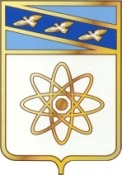 АДМИНИСТРАЦИЯ ГОРОДА КУРЧАТОВАКУРСКОЙ ОБЛАСТИПОСТАНОВЛЕНИЕСтатусНаименование муниципальной программы, подпрограммы муниципальной программы, основного мероприятияОтветственный исполнитель, соисполнители, муниципальный заказчик (координатор)Код бюджетной классификацииКод бюджетной классификацииКод бюджетной классификацииКод бюджетной классификацииРасходы (тыс. рублей), годыРасходы (тыс. рублей), годыРасходы (тыс. рублей), годыРасходы (тыс. рублей), годыРасходы (тыс. рублей), годыГРБСРзПрЦСРВР2016 год2017 год2018 год2019 год2020 годМуниципальная программа«Развитие транспортной системыгорода Курчатова и безопасности дорожного движения на 2016-2020 годы»Всего7613,523998,370036.980586,871961,2Муниципальная программа«Развитие транспортной системыгорода Курчатова и безопасности дорожного движения на 2016-2020 годы»Ответственный исполнитель МКУ «Управление городскогохозяйства» г.Курчатова328323438,327399,938069,829444,2Муниципальная программа«Развитие транспортной системыгорода Курчатова и безопасности дорожного движения на 2016-2020 годы»Комитет по управлению имуществом            г. Курчатова114,5120120Муниципальная программа«Развитие транспортной системыгорода Курчатова и безопасности дорожного движения на 2016-2020 годы»КГХ г.Курчатова20Муниципальная программа«Развитие транспортной системыгорода Курчатова и безопасности дорожного движения на 2016-2020 годы»Администрация города Курчатова4196440517517517Комитет архитектуры420004200042000Подпрограмма 1 «Развитие сети автомобильных дорог города Курчатова Курской области на 2016-2020 годы».Всего7158,52319066839,272705,868939,2Подпрограмма 1 «Развитие сети автомобильных дорог города Курчатова Курской области на 2016-2020 годы».Администрация города Курчатова4196Подпрограмма 1 «Развитие сети автомобильных дорог города Курчатова Курской области на 2016-2020 годы».МКУ «УГХ г.Курчатова»2828240240240240Подпрограмма 1 «Развитие сети автомобильных дорог города Курчатова Курской области на 2016-2020 годы».КГХ г.Курчатова20Подпрограмма 1 «Развитие сети автомобильных дорог города Курчатова Курской области на 2016-2020 годы».Комитет по управлению имуществом            г. Курчатова114,5120120Основное мероприятие 1.1.Строительство объекта «Автодорога в 7-м, 10-м микрорайонах города Курчатова Курской области»МКУ «УГХ г.Курчатова»3547.6Мероприятие 1.1.1. межевание земельного участка-//-86Мероприятие 1.1.2. строительство объекта «Автодорога в 7-м, 10-м микрорайонах   г. Курчатова Курской области»-//-3461,6Основное мероприятие 1.2.Строительство путепровода тоннельного  типа в  г. Курчатове Курской области»24392220Мероприятие 1.2.1. - межевание земельного участка-//-34Мероприятие 1.2.2. - строительство путепровода тоннельного типа-//-24052220Основное мероприятие 1.3.Содержание и ремонт дорог  и дорожных объектов7158,52319024839,224719,224719,2Мероприятие 1.3.1. Подготовка расчета договорной цены на ремонт дорог общего пользованияМКУ «УГХ г.Курчатова»001040911103с14242005030303030Мероприятие 1.3.2. Разработка схем ремонта и определение точного объема работ по ремонту дворовых территорий-//--40404040Мероприятие 1.3.3. Строительный контроль выполнения работ по ремонту дорог общего пользования-//--9090,290,290,2Мероприятие 1.3.4. Строительный контроль выполнения работ по ремонту дворовых территорий-//--22222222Мероприятие 1.3.5. Ремонт дорог общего пользования (софинансирование): 2016г.- ул.Энергетиков (от ул.Мира до жилого дома № 45 по ул.Энергетиков), ул.Пионерская.МКУ «УГХ г.Курчатова»001040911103s339020010538200820082008200Мероприятие 1.3.6. Ремонт дворовых территорий-//--2000200020002000Мероприятие 1.3.7. Ямочный ремонт дорог общего пользования и внутриквартальных дорогМКУ «УГХ г.Курчатова»001040911103с1424200730950950950950Мероприятие 1.3.8.Содержание автомобильных дорог городаМКУ «УГХ г.Курчатова»001040911103с142420080011058126301263012630Администрация города Курчатова001040911103с14248004091Мероприятие 1.3.9.Содержание и ремонт дорожных знаковАдминистрация города Курчатова001040911103с1424800105440517517517Мероприятие 1.3.10.Содержание и ремонт светофорных объектовМКУ «УГХ г.Курчатова»001040911103с1424200195240240240240КГХ г.Курчатова006040911103с142420020Мероприятие 1.3.11. Межевание автомобильных дорог общего пользования, проведение кадастровых работКомитет по управлению имуществом            г. Курчатова003041211103с1425200114,5120120Основное мероприятие 1.4.Строительство улично-дорожной сети с тротуарами в южном микрорайоне городаКомитет архитектуры администрации города Курчатова             420004200042000Мероприятие 1.4.1.Строительство улично-дорожной сети с тротуарами в южном микрорайоне городаКомитет архитектуры администрации города Курчатова             420004200042000Подпрограмма  2 «Повышение безопасности дорожного движения в городе Курчатове Курской области на 2016-2020 годы».Всего:455808,33197,778813022Подпрограмма  2 «Повышение безопасности дорожного движения в городе Курчатове Курской области на 2016-2020 годы».Ответственный исполнитель: МКУ «Управление городского хозяйства» г.Курчатова455808,32857,774762557Подпрограмма  2 «Повышение безопасности дорожного движения в городе Курчатове Курской области на 2016-2020 годы».Участники:Комитет образования города Курчатова (МБОУ «Средняя общеобразовательная школа с углубленным изучением иностранных языков №4» г. Курчатова, МБОУ «Средняя общеобразовательная школа №6», МБОУ «Гимназия №1», МБОУ «Гимназия №2», МБОУ «Лицей №3, МБОУ «Средняя общеобразовательная школа №5)320380440Подпрограмма  2 «Повышение безопасности дорожного движения в городе Курчатове Курской области на 2016-2020 годы».УчастникиМКУ «ЦРО» г.Курчатова202525Основное мероприятие 2.1.Инженерные и организационно-планировочные мероприятия455808,32857,774762557Мероприятие 2.1.1.Выполнение проектно-сметной документации по объекту: «Светофорное регулирование на пересечении улицы Советской с автомобильной дорогой «Курск - Льгов - Рыльск - гр. с Украиной»МКУ «Управление городского хозяйства» г.Курчатова100Мероприятие 2.1.2. Установка светофорного объекта на пересечении улицы Советской с автомобильной дорогой «Курск - Льгов - Рыльск - гр. с Украиной»-//-900Мероприятие 2.1.3.Внесение изменений и дополнений в проект организации дорожного движения в городе Курчатове-//-100200Мероприятие 2.1.4.Проведение экспертизы проектно - сметной документации: «Устройство остановочных пунктов в г. Курчатове в количестве 12 штук»-//-50Мероприятие 2.1.5.Устройство 12 остановочных пунктов -//-176056401412Мероприятие 2.1.6.Осуществление строительного контроля над выполнением работ по устройству остановочных пунктов в                     г. Курчатове в количестве 12 штук-//-19,47,215,6Мероприятие 2.1.7.Изготовление строительного чертежа-//-202020Мероприятие 2.1.8.Нанесение дорожной разметки-//-001040911201с1459200418750750800850Мероприятие 2.1.9.Осуществление строительного контроля над выполнением работ по нанесению дорожной разметки-//-001040911201с145920048,38,38,89,4Мероприятие 2.1.10Установка новых дорожных знаков-//-001040911201с145920033505010050Основное мероприятие 2.2.Профилактика детского дорожно-транспортного травматизма320380440Мероприятие 2.2.1.Оснащение учебных классов в общеобразовательных учреждениях города, учреждениях дополнительного образования современными средствами обучения Правилам дорожного движенияКомитет образования города Курчатова(МБОУ «Средняя общеобразовательная школа с углубленным изучением иностранных языков №4» г. Курчатова, МБОУ «Средняя общеобразовательная школа №6», МБОУ «Гимназия №1», МБОУ «Гимназия №2», МБОУ «Лицей №3, МБОУ «Средняя общеобразовательная школа №5)120130140Мероприятие 2.2.2.Оснащение специализированного школьного кабинета юных инспекторов дорожного движенияКомитет образования города Курчатова(МБОУ «Средняя общеобразовательная школа с углубленным изучением иностранных языков №4» г. Курчатова, МБОУ «Средняя общеобразовательная школа №6», МБОУ «Гимназия №1»)200250300Основное мероприятие 2.3.Информационно - пропагандистское обеспечение202525Мероприятие 2.3.1.Проведение детских конкурсов, викторин, сборов, смен юных инспекторов дорожного движения, внеклассных уроков по соблюдению Правил дорожного движения в детских дошкольных и общеобразовательных учреждениях. МКУ «ЦРО» г. Курчатова во взаимодействии с ОГИБДД МО МВД России «Курчатовский» (по согласованию)202525СтатусНаименование муниципальной программы, подпрограммы муниципальной программы, ведомственной целевой программы, основного мероприятияОтветственный исполнитель, соисполнители, участники, муниципальный заказчик (координатор)Оценка расходов (тыс. руб.)Оценка расходов (тыс. руб.)Оценка расходов (тыс. руб.)Оценка расходов (тыс. руб.)Оценка расходов (тыс. руб.)Оценка расходов (тыс. руб.)СтатусНаименование муниципальной программы, подпрограммы муниципальной программы, ведомственной целевой программы, основного мероприятияОтветственный исполнитель, соисполнители, участники, муниципальный заказчик (координатор)ВсегоВ том числе по годам:В том числе по годам:В том числе по годам:В том числе по годам:В том числе по годам:СтатусНаименование муниципальной программы, подпрограммы муниципальной программы, ведомственной целевой программы, основного мероприятияОтветственный исполнитель, соисполнители, участники, муниципальный заказчик (координатор)Всего2016 год2017 год2018 год2019 год2020 год123456789Муниципальная программа«Развитие транспортной системы города Курчатова и безопасности дорожного движения на 2016-2020 годы»Всего323203,87613,523998,370036,9149593,971961,2Муниципальная программа«Развитие транспортной системы города Курчатова и безопасности дорожного движения на 2016-2020 годы»Федеральный бюджет0Муниципальная программа«Развитие транспортной системы города Курчатова и безопасности дорожного движения на 2016-2020 годы»Областной бюджет69007,169007,1Муниципальная программа«Развитие транспортной системы города Курчатова и безопасности дорожного движения на 2016-2020 годы»Городской бюджет254196,77613,523998,370036,980586,871961,2Муниципальная программа«Развитие транспортной системы города Курчатова и безопасности дорожного движения на 2016-2020 годы»Внебюджетные источники0Подпрограмма 1 «Развитие сети автомобильных дорог города Курчатова Курской области на 2016-2020 годы».Всего307839,87158,52319066839,2141712,968939,2Подпрограмма 1 «Развитие сети автомобильных дорог города Курчатова Курской области на 2016-2020 годы».Федеральный бюджетПодпрограмма 1 «Развитие сети автомобильных дорог города Курчатова Курской области на 2016-2020 годы».Областной бюджет69007,169007,1Подпрограмма 1 «Развитие сети автомобильных дорог города Курчатова Курской области на 2016-2020 годы».Городской бюджет238832,77158,52319066839,272705,868939,2Подпрограмма 1 «Развитие сети автомобильных дорог города Курчатова Курской области на 2016-2020 годы».Внебюджетные источникиОсновное мероприятие 1.1.Строительство объекта «Автодорога в 7-м, 10-м микрорайонах города Курчатова Курской области»Федеральный бюджет0Основное мероприятие 1.1.Строительство объекта «Автодорога в 7-м, 10-м микрорайонах города Курчатова Курской области»Областной бюджет39376,939376,9Основное мероприятие 1.1.Строительство объекта «Автодорога в 7-м, 10-м микрорайонах города Курчатова Курской области»Городской бюджет3547,63547,6Основное мероприятие 1.1.Строительство объекта «Автодорога в 7-м, 10-м микрорайонах города Курчатова Курской области»Внебюджетные источники0Мероприятие 1.1.1. межевание земельного участкаФедеральный бюджет0Мероприятие 1.1.1. межевание земельного участкаОбластной бюджет0Мероприятие 1.1.1. межевание земельного участкаГородской бюджет8686Мероприятие 1.1.1. межевание земельного участкаВнебюджетные источники0Мероприятие 1.1.2. строительство объекта «Автодорога в 7-м, 10-м микрорайонах   г. Курчатова Курской области»Федеральный бюджет0Мероприятие 1.1.2. строительство объекта «Автодорога в 7-м, 10-м микрорайонах   г. Курчатова Курской области»Областной бюджет39376,939376,9Мероприятие 1.1.2. строительство объекта «Автодорога в 7-м, 10-м микрорайонах   г. Курчатова Курской области»Городской бюджет3461,63461,6Мероприятие 1.1.2. строительство объекта «Автодорога в 7-м, 10-м микрорайонах   г. Курчатова Курской области»Внебюджетные источники0Основное мероприятие 1.2.Строительство путепровода тоннельного  типа в  г. Курчатове Курской области»Федеральный бюджет0Основное мероприятие 1.2.Строительство путепровода тоннельного  типа в  г. Курчатове Курской области»Областной бюджет29630,229630,2Основное мероприятие 1.2.Строительство путепровода тоннельного  типа в  г. Курчатове Курской области»Городской бюджет465924392220Основное мероприятие 1.2.Строительство путепровода тоннельного  типа в  г. Курчатове Курской области»Внебюджетные источники0Мероприятие 1.2.1. - межевание земельного участкаФедеральный бюджет0Мероприятие 1.2.1. - межевание земельного участкаОбластной бюджет0Мероприятие 1.2.1. - межевание земельного участкаГородской бюджет3434Мероприятие 1.2.1. - межевание земельного участкаВнебюджетные источники0Мероприятие 1.2.2. - строительство путепровода тоннельного типаФедеральный бюджет0Мероприятие 1.2.2. - строительство путепровода тоннельного типаОбластной бюджет29630,229630,2Мероприятие 1.2.2. - строительство путепровода тоннельного типаГородской бюджет462524052220Мероприятие 1.2.2. - строительство путепровода тоннельного типаВнебюджетные источники0Основное мероприятие 1.3.Содержание и ремонт дорог  и дорожных объектовФедеральный бюджет0Основное мероприятие 1.3.Содержание и ремонт дорог  и дорожных объектовОбластной бюджет0Основное мероприятие 1.3.Содержание и ремонт дорог  и дорожных объектовГородской бюджет104626,17158,52319024839,224719,224719,2Основное мероприятие 1.3.Содержание и ремонт дорог  и дорожных объектовВнебюджетные источники0Мероприятие 1.3.1. Подготовка расчета договорной цены на ремонт дорог общего пользованияФедеральный бюджет0Мероприятие 1.3.1. Подготовка расчета договорной цены на ремонт дорог общего пользованияОбластной бюджет0Мероприятие 1.3.1. Подготовка расчета договорной цены на ремонт дорог общего пользованияГородской бюджет1705030303030Мероприятие 1.3.1. Подготовка расчета договорной цены на ремонт дорог общего пользованияВнебюджетные источники0Мероприятие 1.3.2. Разработка схем ремонта и определение точного объема работ по ремонту дворовых территорийФедеральный бюджет0Мероприятие 1.3.2. Разработка схем ремонта и определение точного объема работ по ремонту дворовых территорийОбластной бюджет0Мероприятие 1.3.2. Разработка схем ремонта и определение точного объема работ по ремонту дворовых территорийГородской бюджет16040404040Мероприятие 1.3.2. Разработка схем ремонта и определение точного объема работ по ремонту дворовых территорийВнебюджетные источники0Мероприятие 1.3.3. Строительный контроль выполнения работ по ремонту дорог общего пользованияФедеральный бюджет0Мероприятие 1.3.3. Строительный контроль выполнения работ по ремонту дорог общего пользованияОбластной бюджет0Мероприятие 1.3.3. Строительный контроль выполнения работ по ремонту дорог общего пользованияГородской бюджет360,69090,290,290,2Мероприятие 1.3.3. Строительный контроль выполнения работ по ремонту дорог общего пользованияВнебюджетные источники0Мероприятие 1.3.4. Строительный контроль выполнения работ по ремонту дворовых территорийФедеральный бюджет0Мероприятие 1.3.4. Строительный контроль выполнения работ по ремонту дворовых территорийОбластной бюджет0Мероприятие 1.3.4. Строительный контроль выполнения работ по ремонту дворовых территорийГородской бюджет8822222222Мероприятие 1.3.4. Строительный контроль выполнения работ по ремонту дворовых территорийВнебюджетные источники0Мероприятие 1.3.5. Ремонт дорог общего пользования: 2016г.- ул.Энергетиков (от ул.Мира до жилого дома № 45 по ул.Энергетиков), ул.Пионерская.Федеральный бюджет0Мероприятие 1.3.5. Областной бюджет0Мероприятие 1.3.5. софинансированиеГородской бюджет338531053 8200820082008200Мероприятие 1.3.5. Внебюджетные источники0Мероприятие 1.3.6. Ремонт дворовых территорийФедеральный бюджет0Мероприятие 1.3.6. Ремонт дворовых территорийОбластной бюджет0Мероприятие 1.3.6. Ремонт дворовых территорийГородской бюджет80002000200020002000Мероприятие 1.3.6. Ремонт дворовых территорийВнебюджетные источники0Мероприятие 1.3.7. Ямочный ремонт дорог общего пользования и внутриквартальных дорогФедеральный бюджет0Мероприятие 1.3.7. Ямочный ремонт дорог общего пользования и внутриквартальных дорогОбластной бюджет0Мероприятие 1.3.7. Ямочный ремонт дорог общего пользования и внутриквартальных дорогГородской бюджет4530730950950950950Мероприятие 1.3.7. Ямочный ремонт дорог общего пользования и внутриквартальных дорогВнебюджетные источники0Мероприятие 1.3.8.Содержание автомобильных дорог городаФедеральный бюджет0Мероприятие 1.3.8.Содержание автомобильных дорог городаОбластной бюджет0Мероприятие 1.3.8.Содержание автомобильных дорог городаГородской бюджет53839489111058126301263012630Мероприятие 1.3.8.Содержание автомобильных дорог городаВнебюджетные источники0Мероприятие 1.3.9.Содержание и ремонт дорожных знаковФедеральный бюджет0Мероприятие 1.3.9.Содержание и ремонт дорожных знаковОбластной бюджет0Мероприятие 1.3.9.Содержание и ремонт дорожных знаковГородской бюджет2096105440517517517Мероприятие 1.3.9.Содержание и ремонт дорожных знаковВнебюджетные источники0Мероприятие 1.3.10.Содержание и ремонт светофорных объектовФедеральный бюджет0Мероприятие 1.3.10.Содержание и ремонт светофорных объектовОбластной бюджет0Мероприятие 1.3.10.Содержание и ремонт светофорных объектовГородской бюджет1175215240240240240Мероприятие 1.3.10.Содержание и ремонт светофорных объектовВнебюджетные источники0Мероприятие 1.3.11.Межевание автомобильных дорог общего пользования, проведение кадастровых работФедеральный бюджет0Мероприятие 1.3.11.Межевание автомобильных дорог общего пользования, проведение кадастровых работОбластной бюджет0Мероприятие 1.3.11.Межевание автомобильных дорог общего пользования, проведение кадастровых работГородской бюджет354,5114,5120120Мероприятие 1.3.11.Межевание автомобильных дорог общего пользования, проведение кадастровых работВнебюджетные источники0Основное мероприятие 1.4.Строительство улично-дорожной сети с тротуарами в южном микрорайоне городаФедеральный бюджет0Основное мероприятие 1.4.Строительство улично-дорожной сети с тротуарами в южном микрорайоне городаОбластной бюджет0Основное мероприятие 1.4.Строительство улично-дорожной сети с тротуарами в южном микрорайоне городаГородской бюджет126000420004200042000Основное мероприятие 1.4.Строительство улично-дорожной сети с тротуарами в южном микрорайоне городаВнебюджетные источники0Мероприятие 1.4.1.Строительство улично-дорожной сети с тротуарами в южном микрорайоне городаФедеральный бюджет0Мероприятие 1.4.1.Строительство улично-дорожной сети с тротуарами в южном микрорайоне городаОбластной бюджет0Мероприятие 1.4.1.Строительство улично-дорожной сети с тротуарами в южном микрорайоне городаГородской бюджет126000420004200042000Мероприятие 1.4.1.Строительство улично-дорожной сети с тротуарами в южном микрорайоне городаВнебюджетные источники0Подпрограмма  2 «Повышение безопасности дорожного движения в городе Курчатове Курской области на 2016-2020 годы».ВСЕГО15364455808,33197,778813022Подпрограмма  2 «Повышение безопасности дорожного движения в городе Курчатове Курской области на 2016-2020 годы».Федеральный бюджет0Подпрограмма  2 «Повышение безопасности дорожного движения в городе Курчатове Курской области на 2016-2020 годы».Областной бюджет0Подпрограмма  2 «Повышение безопасности дорожного движения в городе Курчатове Курской области на 2016-2020 годы».Городской бюджет15364455808,33197,778813022Подпрограмма  2 «Повышение безопасности дорожного движения в городе Курчатове Курской области на 2016-2020 годы».Внебюджетные источники0Основное мероприятие 2.1.Инженерные и организационно-планировочные мероприятияФедеральный бюджет0Основное мероприятие 2.1.Инженерные и организационно-планировочные мероприятияОбластной бюджет0Основное мероприятие 2.1.Инженерные и организационно-планировочные мероприятияГородской бюджет14154455808,32857,774762557Основное мероприятие 2.1.Инженерные и организационно-планировочные мероприятияВнебюджетные источники0Мероприятие 2.1.1.Выполнение проектно-сметной документации по объекту: «Светофорное регулирование на пересечении улицы Советской с автомобильной дорогой «Курск - Льгов - Рыльск - гр. с Украиной»Федеральный бюджет0Мероприятие 2.1.1.Выполнение проектно-сметной документации по объекту: «Светофорное регулирование на пересечении улицы Советской с автомобильной дорогой «Курск - Льгов - Рыльск - гр. с Украиной»Областной бюджет0Мероприятие 2.1.1.Выполнение проектно-сметной документации по объекту: «Светофорное регулирование на пересечении улицы Советской с автомобильной дорогой «Курск - Льгов - Рыльск - гр. с Украиной»Городской бюджет100100Мероприятие 2.1.1.Выполнение проектно-сметной документации по объекту: «Светофорное регулирование на пересечении улицы Советской с автомобильной дорогой «Курск - Льгов - Рыльск - гр. с Украиной»Внебюджетные источники0Мероприятие 2.1.2. Установка светофорного объекта на пересечении улицы Советской с автомобильной дорогой «Курск - Льгов - Рыльск - гр. с Украиной»Федеральный бюджет0Мероприятие 2.1.2. Установка светофорного объекта на пересечении улицы Советской с автомобильной дорогой «Курск - Льгов - Рыльск - гр. с Украиной»Областной бюджет0Мероприятие 2.1.2. Установка светофорного объекта на пересечении улицы Советской с автомобильной дорогой «Курск - Льгов - Рыльск - гр. с Украиной»Городской бюджет900900Мероприятие 2.1.2. Установка светофорного объекта на пересечении улицы Советской с автомобильной дорогой «Курск - Льгов - Рыльск - гр. с Украиной»Внебюджетные источники0Мероприятие 2.1.3.Внесение изменений и дополнений в проект организации дорожного движения в городе КурчатовеФедеральный бюджет0Мероприятие 2.1.3.Внесение изменений и дополнений в проект организации дорожного движения в городе КурчатовеОбластной бюджет0Мероприятие 2.1.3.Внесение изменений и дополнений в проект организации дорожного движения в городе КурчатовеГородской бюджет300100200Мероприятие 2.1.3.Внесение изменений и дополнений в проект организации дорожного движения в городе КурчатовеВнебюджетные источники0Мероприятие 2.1.4.Проведение экспертизы проектно - сметной документации: «Устройство остановочных пунктов в г. Курчатове в количестве 12 штук»Федеральный бюджет0Мероприятие 2.1.4.Проведение экспертизы проектно - сметной документации: «Устройство остановочных пунктов в г. Курчатове в количестве 12 штук»Областной бюджет0Мероприятие 2.1.4.Проведение экспертизы проектно - сметной документации: «Устройство остановочных пунктов в г. Курчатове в количестве 12 штук»Городской бюджет5050Мероприятие 2.1.4.Проведение экспертизы проектно - сметной документации: «Устройство остановочных пунктов в г. Курчатове в количестве 12 штук»Внебюджетные источники0Мероприятие 2.1.5.Устройство 12 остановочных пунктов Федеральный бюджет0Мероприятие 2.1.5.Устройство 12 остановочных пунктов Областной бюджет0Мероприятие 2.1.5.Устройство 12 остановочных пунктов Городской бюджет8812176056401412Мероприятие 2.1.5.Устройство 12 остановочных пунктов Внебюджетные источники0Мероприятие 2.1.6.Осуществление строительного контроля над выполнением работ по устройству остановочных пунктов в                     г. Курчатове в количестве 12 штукФедеральный бюджет0Мероприятие 2.1.6.Осуществление строительного контроля над выполнением работ по устройству остановочных пунктов в                     г. Курчатове в количестве 12 штукОбластной бюджет0Мероприятие 2.1.6.Осуществление строительного контроля над выполнением работ по устройству остановочных пунктов в                     г. Курчатове в количестве 12 штукГородской бюджет42,219,47,215,6Мероприятие 2.1.6.Осуществление строительного контроля над выполнением работ по устройству остановочных пунктов в                     г. Курчатове в количестве 12 штукВнебюджетные источники0Мероприятие 2.1.7.Изготовление строительного чертежаФедеральный бюджет0Мероприятие 2.1.7.Изготовление строительного чертежаОбластной бюджет0Мероприятие 2.1.7.Изготовление строительного чертежаГородской бюджет60202020Мероприятие 2.1.7.Изготовление строительного чертежаВнебюджетные источники0Мероприятие 2.1.8.Нанесение дорожной разметкиФедеральный бюджет0Мероприятие 2.1.8.Нанесение дорожной разметкиОбластной бюджет0Мероприятие 2.1.8.Нанесение дорожной разметкиГородской бюджет3568418750750800850Мероприятие 2.1.8.Нанесение дорожной разметкиВнебюджетные источники0Мероприятие 2.1.9.Осуществление строительного контроля над выполнением работ по нанесению дорожной разметкиФедеральный бюджет0Мероприятие 2.1.9.Осуществление строительного контроля над выполнением работ по нанесению дорожной разметкиОбластной бюджет0Мероприятие 2.1.9.Осуществление строительного контроля над выполнением работ по нанесению дорожной разметкиГородской бюджет38,848,38,38,89,4Мероприятие 2.1.9.Осуществление строительного контроля над выполнением работ по нанесению дорожной разметкиВнебюджетные источники0Мероприятие 2.1.10Установка новых дорожных знаковФедеральный бюджет0Мероприятие 2.1.10Установка новых дорожных знаковОбластной бюджет0Мероприятие 2.1.10Установка новых дорожных знаковГородской бюджет28333505010050Мероприятие 2.1.10Установка новых дорожных знаковВнебюджетные источники0Основное мероприятие 2.2.Профилактика детского дорожно-транспортного травматизмаФедеральный бюджет0Основное мероприятие 2.2.Профилактика детского дорожно-транспортного травматизмаОбластной бюджет0Основное мероприятие 2.2.Профилактика детского дорожно-транспортного травматизмаГородской бюджет1140320380440Основное мероприятие 2.2.Профилактика детского дорожно-транспортного травматизмаВнебюджетные источники0Мероприятие 2.2.1.Оснащение учебных классов в общеобразовательных учреждениях города, учреждениях дополнительного образования современными средствами обучения Правилам дорожного движенияФедеральный бюджет0Мероприятие 2.2.1.Оснащение учебных классов в общеобразовательных учреждениях города, учреждениях дополнительного образования современными средствами обучения Правилам дорожного движенияОбластной бюджет0Мероприятие 2.2.1.Оснащение учебных классов в общеобразовательных учреждениях города, учреждениях дополнительного образования современными средствами обучения Правилам дорожного движенияГородской бюджет390120130140Мероприятие 2.2.1.Оснащение учебных классов в общеобразовательных учреждениях города, учреждениях дополнительного образования современными средствами обучения Правилам дорожного движенияВнебюджетные источники0Мероприятие 2.2.2.Оснащение специализированного школьного кабинета юных инспекторов дорожного движенияФедеральный бюджет0Мероприятие 2.2.2.Оснащение специализированного школьного кабинета юных инспекторов дорожного движенияОбластной бюджет0Мероприятие 2.2.2.Оснащение специализированного школьного кабинета юных инспекторов дорожного движенияГородской бюджет750200250300Мероприятие 2.2.2.Оснащение специализированного школьного кабинета юных инспекторов дорожного движенияВнебюджетные источники0Основное мероприятие 2.3.Информационно - пропагандистское обеспечениеФедеральный бюджет0Основное мероприятие 2.3.Информационно - пропагандистское обеспечениеОбластной бюджет0Основное мероприятие 2.3.Информационно - пропагандистское обеспечениеГородской бюджет70202525Основное мероприятие 2.3.Информационно - пропагандистское обеспечениеВнебюджетные источники0Мероприятие 2.3.1.Проведение детских конкурсов, викторин, сборов, смен юных инспекторов дорожного движения, внеклассных уроков по соблюдению Правил дорожного движения в детских дошкольных и общеобразовательных учреждениях.Федеральный бюджет0Мероприятие 2.3.1.Проведение детских конкурсов, викторин, сборов, смен юных инспекторов дорожного движения, внеклассных уроков по соблюдению Правил дорожного движения в детских дошкольных и общеобразовательных учреждениях.Областной бюджет0Мероприятие 2.3.1.Проведение детских конкурсов, викторин, сборов, смен юных инспекторов дорожного движения, внеклассных уроков по соблюдению Правил дорожного движения в детских дошкольных и общеобразовательных учреждениях.Городской бюджет70202525Мероприятие 2.3.1.Проведение детских конкурсов, викторин, сборов, смен юных инспекторов дорожного движения, внеклассных уроков по соблюдению Правил дорожного движения в детских дошкольных и общеобразовательных учреждениях.Внебюджетные источники0Ответственный исполнитель подпрограммы МКУ «Управление городского хозяйства» г.КурчатоваУчастники подпрограммы Комитет архитектуры администрации города Курчатова             Комитет по управлению имуществом г. Курчатова.МКП «Благоустройство».Предприятия и организации, определенные для выполнения работ, оказания услуг для муниципальных нужд в соответствии с действующим законодательством Российской ФедерацииКГХ г.КурчатоваАдминистрация города КурчатоваПрограммно-целевые инструменты подпрограммыОтсутствуютЦель подпрограммыОбеспечение требуемого технического состояния сети автомобильных дорог города, их пропускной способности, улучшению качества жизни населения города, созданию безопасных условий движения.Задачи подпрограммы- увеличение протяженности дорог;-обеспечение требуемого технического состояния сети автомобильных дорог города, дворовых территорий.Целевые индикаторы и показатели подпрограммы- количество отремонтированных километров автомобильных дорог общего пользования;- количество отремонтированных квадратных метров дворовых территорий;- количество квадратных метров проведенного ямочного ремонта дорог общего пользования и внутриквартальных дорог;-обеспечение прироста протяженности автомобильных дорог с твердым покрытием;Этапы и сроки
реализации подпрограммы Подпрограмма реализуется в 2016 – 2020  годы в один этапОбъемы бюджетных ассигнований подпрограммы Общий объем финансирования подпрограммы в 2016 – 2020 годах за счет всех источников финансирования составит 307839,8 тыс. рублей,  в том числе по годам:2016 год – 7158,5 тыс. руб.;2017 год – 23190тыс. руб.;2018 год – 66839,2 тыс. руб.;2019 год – 141712,9 тыс. руб.;2020 год – 68939,2 тыс. руб. - за счет средств городского бюджета  -238832,7 тыс. рублей, в том числе по годам:2016 год – 7158,5 тыс. руб.;2017 год – 23190 тыс. руб.;2018 год – 66839,2 тыс. руб.;2019 год – 72705,8 тыс. руб.;2020 год – 68939,2 тыс. руб. - за счет средств областного бюджета – 69007,1 тыс. рублей, в том числе по годам:2016 год –0 тыс. руб.;2017 год –0 тыс. руб.;2018 год –0 тыс. руб.;2019 год – 69007,1 тыс. руб.;2020 год – 0 тыс. руб. Объемы финансирования мероприятий программы ежегодно уточняются в установленном порядке при формировании бюджета на соответствующий годОжидаемые результаты реализации 
подпрограммы Доля автомобильных дорог общего пользования местного значения, соответствующих нормативным требованиям к общей протяженности автомобильных дорог – 99%Количество отремонтированных километров автомобильных дорог общего пользования – 11,075 км.Количество отремонтированных квадратных метров дворовых территорий – 21000 м2Количество квадратных метров проведенного ямочного ремонта дорог общего пользования и внутриквартальных дорог – 4400 м2.Обеспечение прироста протяженности автомобильных дорог с твердым покрытием -3 км.Улучшение состояния городских автомобильных дорог.Ответственный исполнитель подпрограммыМКУ «Управление городского хозяйства» г.КурчатоваУчастники муниципальной подпрограммы МКУ «Управление городского хозяйства» г.Курчатова;Комитет образования города Курчатова (МБОУ «Средняя общеобразовательная школа с углубленным изучением иностранных языков №4» г. Курчатова, МБОУ «Средняя общеобразовательная школа №6», МБОУ «Гимназия №1», МБОУ «Гимназия №2», МБОУ «Лицей №3, МБОУ «Средняя общеобразовательная школа №5), МКУ «ЦРО» г.Курчатова, ОГИБДД МО МВД России «Курчатовский» (по согласованию)Программно-целевые инструменты подпрограммыотсутствуютЦель  подпрограммы Снижение числа погибших в результате дорожно-транспортных происшествийЗадачи подпрограммы1. Ликвидация мест концентрации дорожно-транспортных происшествий, предотвращение заторов, оптимизация скоростных режимов движения на участках улично-дорожной сети, применение современных инженерных схем организации дорожного движения, технических средств (светофоров и прочее).2. Создание системы профилактики детского дорожно-транспортного травматизма, формирование у участников дорожного движения навыков безопасного поведения.3. Повышение правого сознания населения в целях соблюдения им норм и правил дорожного движения.Целевые индикаторы и показатели подпрограммы1. Число погибших в дорожно-транспортных происшествиях на территории МО «Город Курчатов».2. Социальный риск (число лиц пострадавших в дорожно-транспортных происшествиях на 10 тысяч населения)Этапы и сроки реализации подпрограммыПодпрограмма реализуется  в 2016-2020 годы в один  этап.Объемы бюджетных ассигнований подпрограммыФинансирование мероприятий подпрограммы предусматривается за счет средств городского бюджета.  Общий объем финансирования подпрограммы в 2016 – 2020 годах за счет всех источников финансирования составит 15364 тыс. рублей,  в том числе по годам:2016 год – 455 тыс. руб.;2017 год – 808,3 тыс. руб.;2018 год – 3197,7 тыс. руб.;2019 год – 7881 тыс. руб.;2020 год – 3022 тыс. руб. - за счет средств городского бюджета  -15364 тыс. рублей, в том числе по годам:2016 год – 455 тыс. руб.;2017 год – 808,3 тыс. руб.;2018 год – 3197,7 тыс. руб.;2019 год – 7881 тыс. руб.;2020 год – 3022 тыс. руб. Предполагается ежегодное уточнение объемов финансирования подпрограммы в установленном порядке.Ожидаемые результаты реализации подпрограммы1. Снижение числа погибших в результате дорожно-транспортных происшествий к 2020 году на 80% по сравнению с 2015 годом" 2. Повышение правового сознания и предупреждение опасного поведения участников дорожного движения